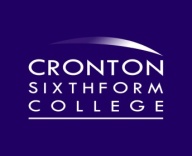 Computing & IT LecturerJob DescriptionMain Purpose of JobTo deliver outstanding Computing and IT provision, which includes the new specification BTEC IT Level 3 including the opportunity to teach topics such as computer networking, social media, programming and cyber security while ensuring that achievement and the student experience are exceptional.  There may also be the chance to teach on the new specification Pearson HND in Computing and plan the delivery of the new T-Levels.Teaching and LearningTo develop and implement teaching and learning strategies which ensure students are successful in Computing and ITTo promote student centred learning, ensuring all students have access to differentiated learning materials.To embed stretch and challenge so all students reach their full potential.To identify and implement strategies to ensure that the student’s learning experience is of the highest standard.To work with the Head of School to ensure resources on all sites of high quality.To monitor attendance and retention in all classes to seek to ensure it is above national benchmark.To promote employability in the subject area.To promote Maths and English in the subject area.To act as a course leader as required.To undertake standardisation duties as required.School of Computing and ITTo be involved with the promotion of the School of Computing and IT activities across the College and at external events.To contribute to course team activities including curriculum development and design of new T-Level programmes, seeking opportunities to extend provision within the local community.To provide enrichment and enhancement activities within the Computing and IT area. PastoralTo take an active role in the selection, induction and support of students.To act as a personal tutor as required.To promote and safeguard the welfare of young people and vulnerable adults.To meet the individual needs of all students to ensure all have an equal chance of success.Personal DevelopmentTo undertake staff development and attend staff meetings as required and requested.To accept flexible redeployment and reallocation of duties commensurate with the level of the post.Computing & IT Lecturer Person SpecificationQualificationsRelevant degreeTeaching qualificationLevel 2 qualification in Literacy and mathsEvidence of continuing professional developmentKnowledge/ExperienceSuccessful teaching experience in IT (this may include teaching practice for NQT)Experience of effective team working and promoting effective relationships between staff and studentsAbility to develop supportive working relationships with parents and other key stakeholdersKnowledge of curriculum and assessment issuesAwareness  of curriculum developments and national initiatives in IT teachingKnowledge of safeguarding issuesKnowledge of equality and diversity issuesSkills/AttributesGood  inter-personal skillsAbility to manage and resolve a range of situations in the best interests of the studentsAbility to contribute to the whole college experienceEffective communicatorFlexible approachLogical approach to problem solvingExcellent IT, information management and reporting skillsAdditional RequirementsWillingness to work flexible hoursPost InformationReports to Head of ITSalary – up to £35,982 The post holder will undertake all duties and responsibilities in compliance with regulatory, legislative and college procedural requirements.